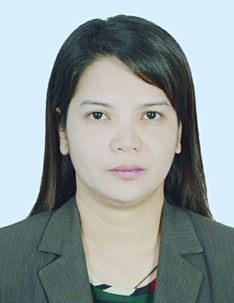 MARITES Email: marites.381044@2freemail.com AREAS OF INTERESTAudit / Compliance Management, Retail Standard ManagementEDUCATIONBulacan State University	Malolos Bulacan, Philippines                B.S., Elementary Education (March 2004)			Major in Home Economics & Technology	WORK-RELATED EXPERIENCE	Retail Standard Staff	Puregold Price Club Inc.	(June 2016 – April 2018)	900 D. Romualdez Street Paco Manila, Philippines	Job Description and DutiesTo validate the execution of the retail standard.Ensure that all approved retail standard are updated and properly disseminated to all concerned personnel.To monitor, audit if stores are well complied.To consolidate the retail standard report.Checking of supplier’s delivery.Ensure that all promo packs will be properly displayed.Ensure that all price signage and promos are installed properly.Merchandising StaffPuregold Price Club Inc.(August 2008 – March 2015)	Mc Arthur High way Bulihan, Malolos Bulacan, Philipines		Job Description and dutiesStocked and rotated products regularlyRecommended, selected and helped locate merchandise based on customer needs and desires.Accurately logged all daily shipping and receiving orders.Communicated all merchandise needs or issues to appropriate manager.Organized store by returning all merchandise to its proper place and keeping floors clean.Completed Monthly inventory countsSKILLS AND ABILITYCommunicationAttention to DetailsBusiness AwarenessCustomer ServiceProficient in Microsoft Office (Word, Excel, and PowerPoint) PERSONAL DATA	Date of Birth		:    August 11, 1981Civil Status		:    MarriedCitizenship		:    FilipinoVisa Status		:    Visit Visa 	Expected Salary	:    NegotiableAvailability		:    Immediate	